Person Specification 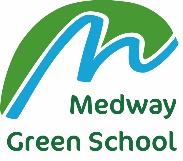 SEMH Class TeacherPrimaryCriteria are graded as essential (E) or desirable (D) and will be assessed at the application (A), interview (I) or reference (R) stage.This job profile is a guide to the work that you will be initially required to undertake.  It may be altered from time to time to meet changing circumstances.  All members of staff are expected to carry out any reasonable instruction given by the Headteacher or other such authorised person so as to allow for the effective running of the school.  This Person Specification does not form part of your contract of employment. Experience / Knowledge 	Have a solid understanding of safeguarding and have undergone regular training on safeguarding.EA/IExperience / Knowledge 	Experience working in a challenging educational environment	EAExperience / Knowledge 	Understand how SEN impacts behaviour including ASC.EIExperience / Knowledge 	ICT literate 	EAExperience / Knowledge 	Successful experience of working with students with social, emotional and behavioural challenges DA/IExperience / Knowledge 	Ability to teach outstanding lessons.EI/RExperience / Knowledge 	An ability to use data to understand target setting and track student progress/apply appropriate intervention.	EIExperience / Knowledge 	Excellent communication skills.EIExperience / Knowledge 	Ability to work on own initiative and in teams.EAExperience / Knowledge 	Ability to plan, prioritise, organise self, evaluate and review own work.EIExperience / Knowledge 	Experience of managing support staffEI/REducation and trainingEducated to degree level.	EAEducation and trainingQualified Teacher Status.EAEducation and trainingPost graduate study or SEN qualifications.	DAEducation and trainingEvidence of continuous professional development 	EAEducation and trainingKnowledge and experience of strategies to support students with social, emotional and behavioural challenges and children with autism.EATechnical job related skillsAbility to build strong professional relationships with students.EATechnical job related skillsExtensive knowledge of relevant Key Stages.EI/RTechnical job related skillsHave undergone Physical intervention Training or be willing to undertake and use.EA/ITechnical job related skillsDemonstrate a sound understanding of assessment and the use of assessment to inform learning, especially to students who may not be attaining age related expectations.EA/ITechnical job related skillsAbility to analyse academic data and implement action plans accordingly.	EA/ITechnical job related skillsExcellent attendance and punctuality.	EA/IPersonal job related skillsEnthusiasm for teaching and desire to develop others.	ERPersonal job related skillsIntegrity, tact, reliability, resilience, self-confidence and personal presence.	EA/IPersonal job related skillsAbility to keep calm and work effectively under pressure.	EI/RPersonal job related skillsFriendly and approachable with a good sense of humour.	EI/RPersonal job related skillsStrong organisational skills.	EIPersonal job related skillsCommitment to professional standards and to develop professionallyEA/I/RPersonal job related skillsWillingness to be flexible with duties to respond to the school needs.	EA/IOther requirements 	Commitment to inclusive education.	EIOther requirements 	Ability to maintain a healthy work life balance.	EIOther requirements 	 A full driving licence.	EA/IOther requirements 	A wicked sense of humourDA